Parler de ses études – son cursus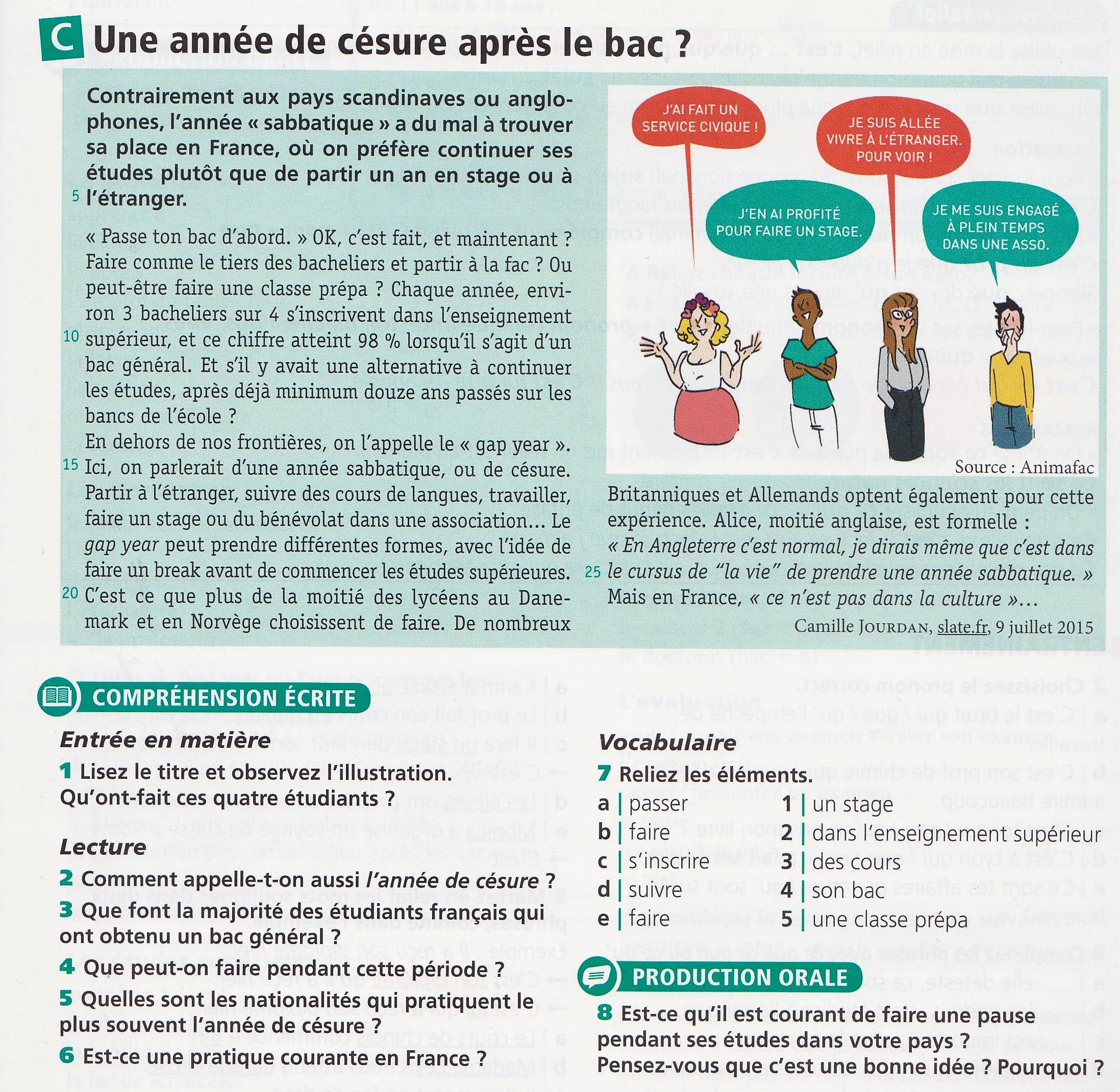 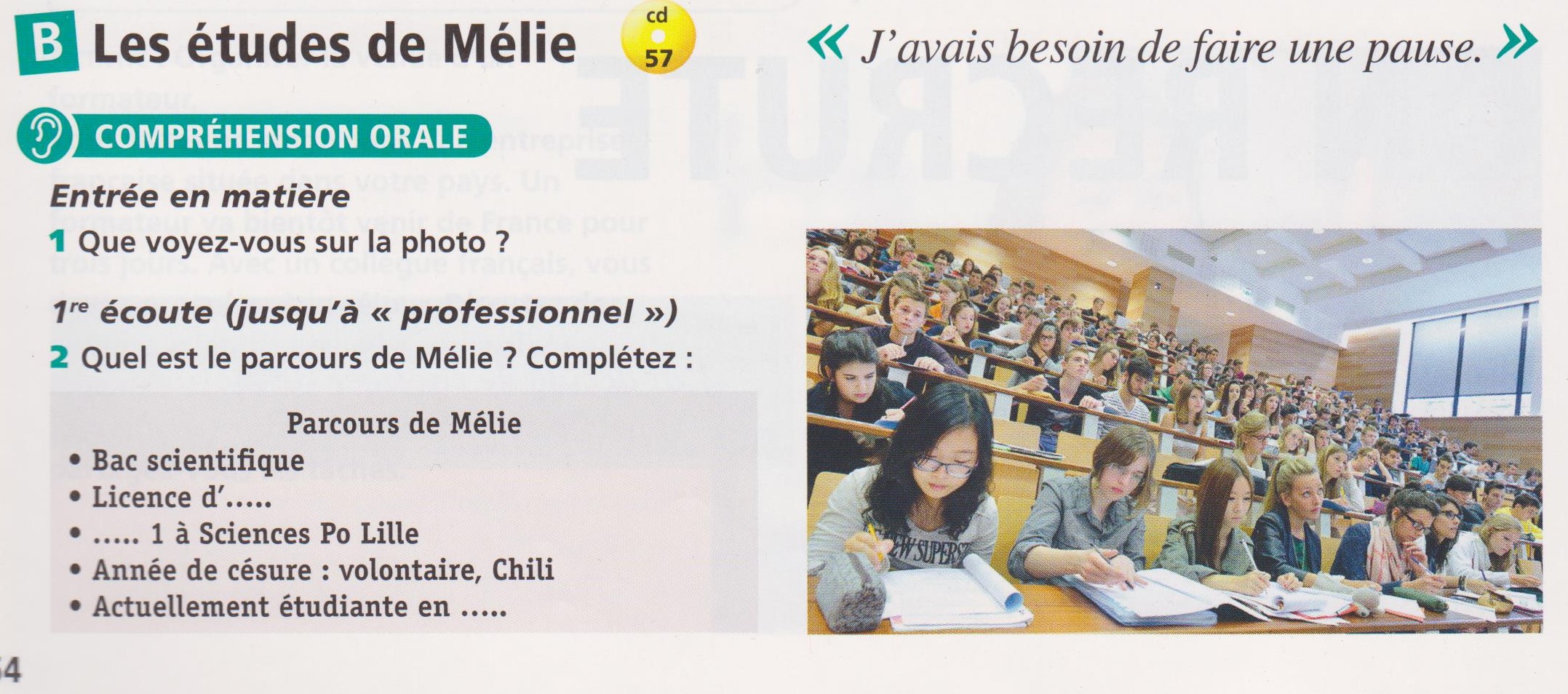 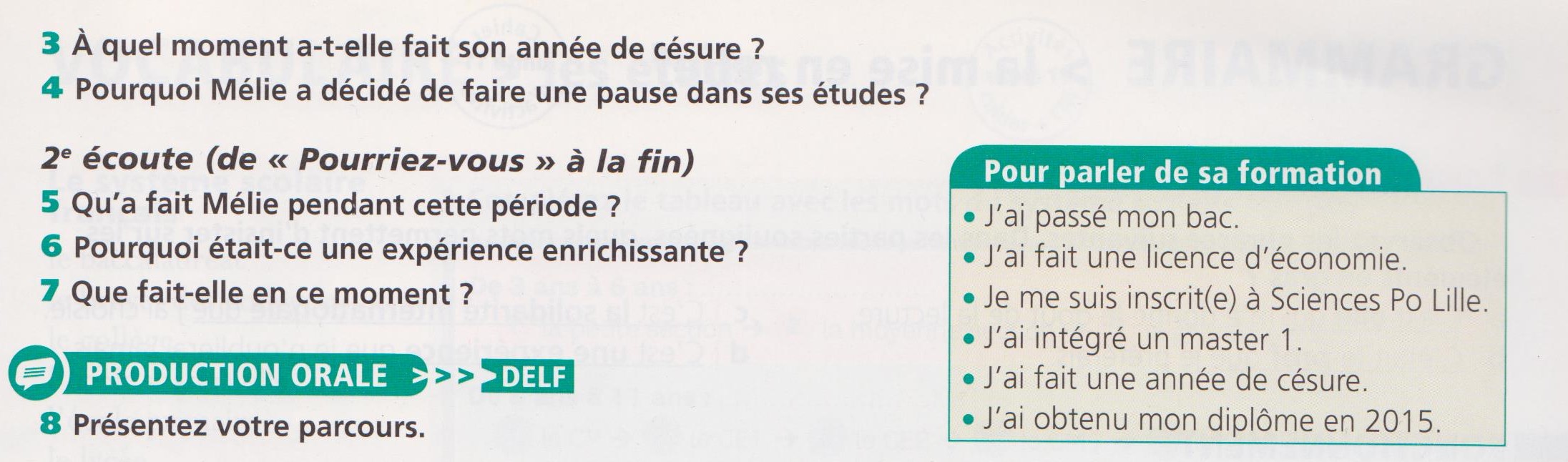 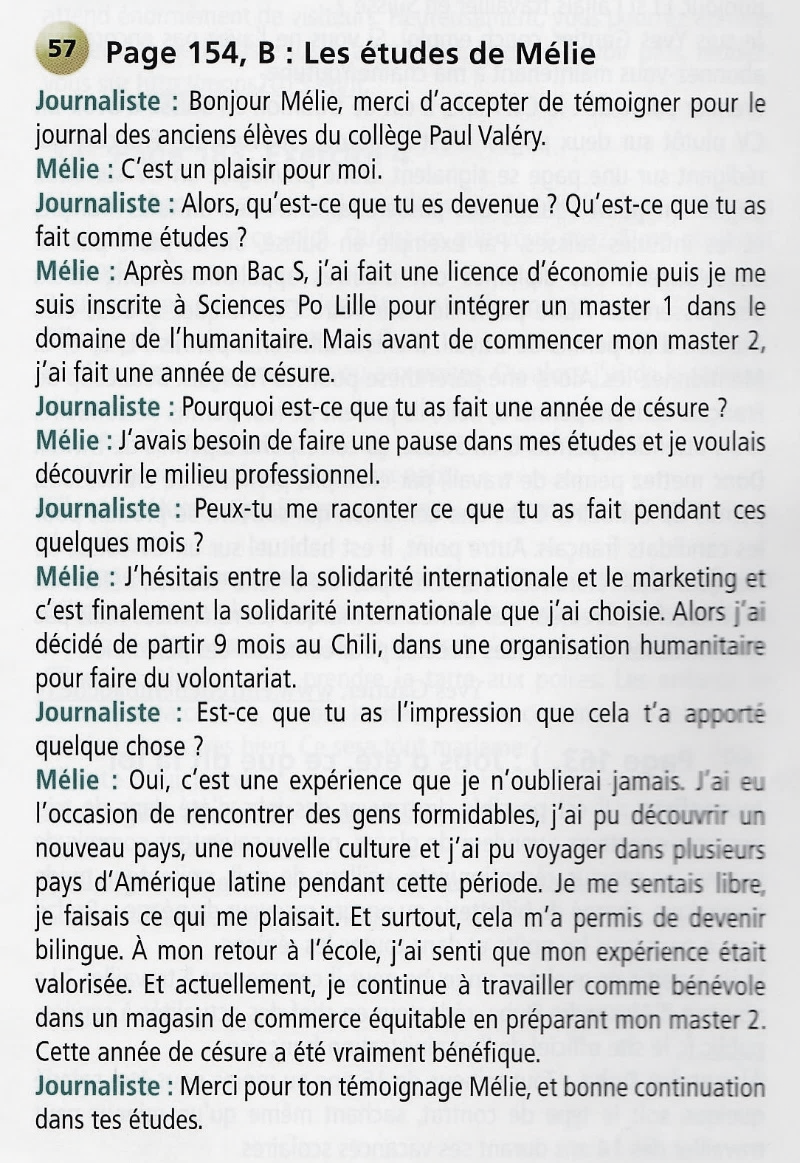 